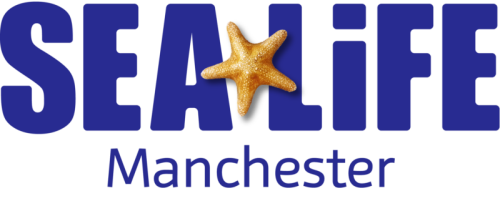 SNORKELLING WITH SHARKSSEA LIFE Manchester‘Snorkelling with Sharks’ ExperienceDeclaration:This form is to be completed by all participants of the SEA LIFE Manchester ‘Snorkelling with Sharks’ experience (the “Experience”) before participation in the Experience.  In the event that any participant of the Experience is 16 years old or under, the parent or legal guardian of that participant will be required to complete this declaration on that participant’s behalf:[Note: delete terms below as applicable] By signing this document, I honestly warrant and declare that [the child listed below is my child or is under my legal guardianship (“my child”) and my child/I]:[Is/am] a competent swimmer in my reasonable belief, [is/am] a willing participant of the Experience, [is/am] 1.3 metres in height or taller, and have no medical, physical, psychological or other condition that I am aware of that would prevent [my/my child’s] participation in the Experience, and as such [is/am] eligible to participate in the Experience.Will obey and follow the instructions of my guide at the SEA LIFE Manchester (the “Guide”), and will comply with the safety rules notified to me by [my/my child’s] Guide, and not interfere with [my/my child’s] Guide’s ability to conduct the Experience in a secure and safe manner. Will keep my child, aged 16 years or under, under my supervision throughout the Experience, and that I will be responsible for ensuring that my child aged 16 or under wears the appropriate Experience equipment.Will promptly make [my/my child’s] Guide aware if I become in anyway concerned about the safety of the Experience.Understand[s] that [I/my child] may be removed from the Experience without refund/rebooking or any compensation if [I/my child] do[es] not comply with this declaration.I warrant that [I/my child and I each] understand that:The Experience is a potentially dangerous activity, I have had the opportunity to personally discuss with [my/my child’s] Guide [and my child], the potential dangers of the Experience and having had those discussions I agree to accept any and all risks associated with the Experience and agree and acknowledge that SEA LIFE Manchester Limited (registered number 06287526) trading as SEA LIFE Manchester and its related bodies corporate and their employees and agents, shall not be liable (to the extent permissible by law) for any loss, damage or injury arising from or connected with the Experience no matter how that loss, damage or injury is caused, including if it is caused by any pre-existing medical, physical or psychological condition.I hereby release, discharge and waive any rights [I/my child] may have to any claim against SEA LIFE Manchester, its related bodies corporate and their employees and agents, to the extent permitted by law, from all claims which [I/my child] now or at any time have in connection with [my/my child’s] participation in the Experience. I agree that this includes any claims which [I/my child] could or might have if it were not for this declaration.[My/my child’s] Guide will encourage participants to take part in the Experience, but will at no stage force participation in the Experience. If [I/my child] choose NOT to participate in any part of the Experience because [I/my child] do[es] not feel comfortable, the Experience shall not be refunded or rescheduled.If [I/my child] do[es] not follow instructions given by the Guide and as a result of disobeying those instructions, [I/my child] suffer[s] loss, damage or injury; I will not [on behalf of my child] hold SEA LIFE Manchester or its related bodies corporate, their employees and agents liable.  For the avoidance of doubt neither SEA LIFE Manchester, or its related bodies corporate and their employees and agents will be liable for any direct or indirect loss, damage or injury arising in any form whatsoever except in relation to death or personal injury resulting from any negligence of the SEA LIFE Manchester. SEA LIFE Manchester will rely on this declaration. SEA LIFE Manchester is not responsible for [my/my child’s] decision to participate in the Experience which may include a snorkel in the Ocean tank display with a variety of marine life including turtles, sharks and fish.I acknowledge and agree that I have read and understood the terms and conditions relating to the Experience and [my child and I] have been informed of the safety rules relating to the Experience (the “Terms and Conditions”) and agree [to/that my child may] participate in the Experience.Name: ……………………………………………………………………………………..………………………………………………………………..Signature: ……………………………………….…………………………………………………………………………………………………………